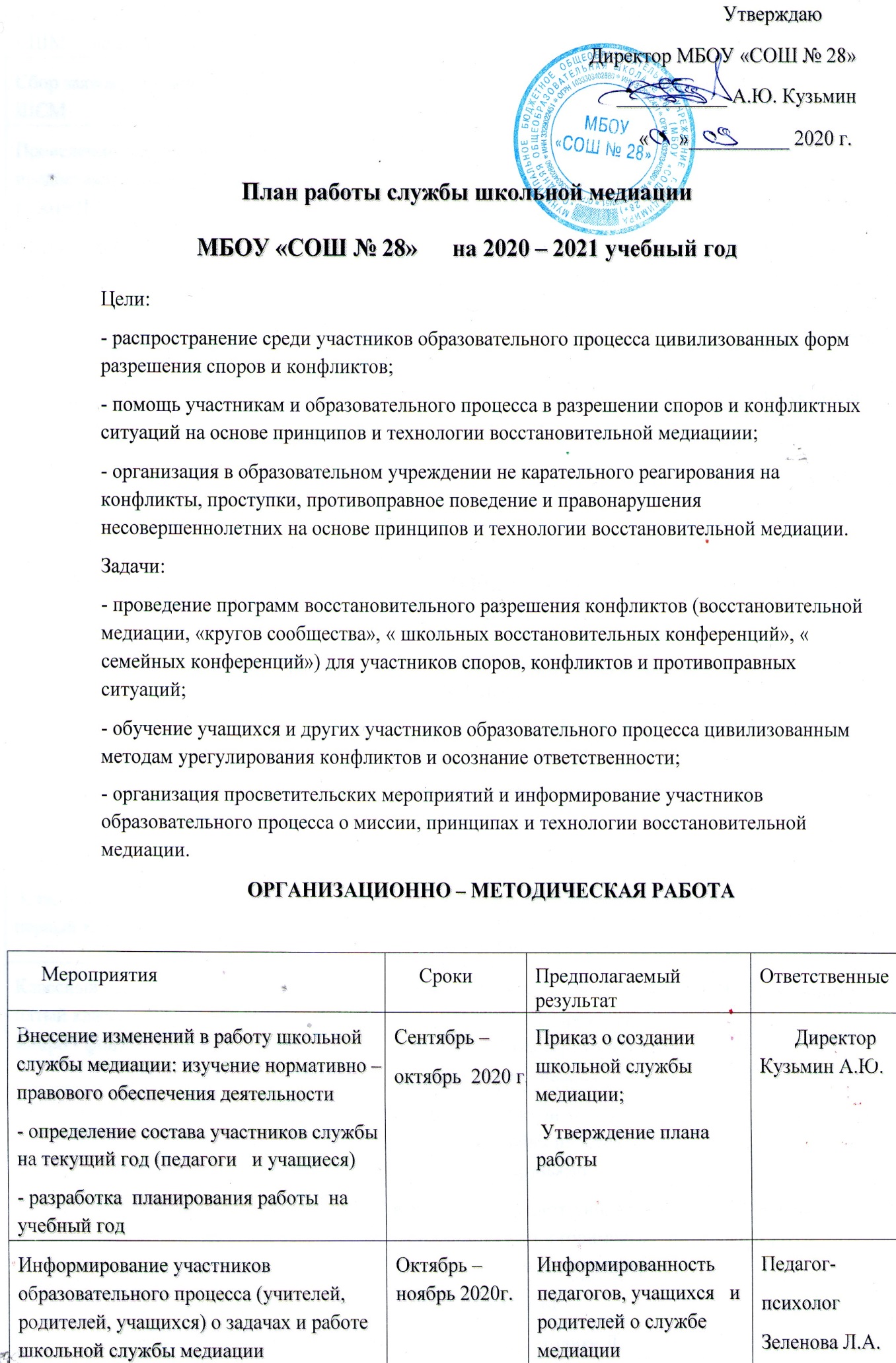 ПЛАН МЕРОПРИЯТИЙ ПО ПРОФИЛАКТИКЕ БЕСКОНФЛИКТНОГО ОБЩЕНИЯ В КЛАССАХ.6 – 7 КЛАССЫ8 – 9 КЛАССЫ11 КЛАССРАБОТА С РОДИТЕЛЯМИОБЩЕШКОЛЬНЫЕ МЕРОПРИЯТИЯЗам. директора по ВР                                           Е.В. ЩербаковаРазмещение   информации о деятельности СШМ     на сайте школыВ течение годаСтраница на сайтеРоманова Л.В.Сбор заявок, случаев   для рассмотрения ШСМ В течение годаПолная информация    о ситуацииСоц. пед Ратников Ф.И.Проведение   медиативных программ   с предоставлением последних отчетов о  работе ШСМВ течение годаЗащита Законных интересов несовершеннолетних Заместитель директора по ВРЩербакова Е.В.Обсуждение  проведенных программ    примирения   Май 2021 г. Проведение мониторингаЗаместитель директора по ВРЩербакова Е.В.Соц. пед Ратников Ф.И.Формирование электронной    библиотеки « « Медиативные технологии и работа  ШСМ». В течение годаСоздание электрон ной библиотекиЗаместитель директора по ВРЩербакова Е.В.Соц. пед Ратников Ф.И.1 – 5 КЛАССЫ1 – 5 КЛАССЫ1 – 5 КЛАССЫ1 – 5 КЛАССЫМероприятияСроки    проведенияПредполагаемый результатОтветственные Стартовая диагностика     « Психологическая атмосфера в     коллективе». Классный час « Первый раз в первый класс»1 – я. четверть По методике Л. Г. ЖедуновойСоздание    благоприятной атмосферы в классе, мотивация к учёбеПедагог – психологКл. руководителиСШМКлассный час « Первый раз в пятый класс» (Игра открытый микро - фон)2 – я. четвертьСоздание    благоприятной атмосферы в классе, мотивация к учёбеКл. руководителиСШМКлассный час « Поговорим о дружбе»3 – я. четверть Осознание своих обязанностей перед друзьямиКл. руководители СШМКлассный час « Я среди людей».                                ( Интерактивная беседа)4 – я. четвертьВидеть уникальность и неповторимость   каждого человека Кл. руководителиСШМСтартовая диагностика    «Наши отношения»1 – я. четвертьПо методике Л. М. ФридманПедагог – психологКлассный час « Класс   без конфликтов»     (беседа с элементами тренинга) 2 – я. четвертьФормирование навыков дружелюбного общенияКл. руководителиСШМКлассный час « Дружный класс» (игра «Правильные правила»)3 – я. четверть Правила поддержа - ния добрых взаимоотношений    между собой. Кл. руководителиСШМКлассный час « Профилактика агрессивного поведения  школьников» (час психологии)4 – я. четверть Учимся правильно избегать конфликтовПедагог – психолог Кл. руководителиСШИСтартовая диагностика      «Диагностика  личностных особенностей».      1 четверть Тесты, тренинги, анкетирование.Педагог – психологКлассный час « Конструктивное разрешение     конфликтов» (Час общения)2 четверть Сотрудничество и взамопонимание, позитивное отношение к людямПедагог – психолог, Кл. руководителиСШМКлассный час « Учимся жить без конфликтов» (анализ конфликтных ситуаций) 3 четверть Навыки дружелюбного общенияКл. руководителиСШМИгра « Морские    командные учения»4 четверть Групповая     психотерапияПедагог – психологСтартовая диагностика «Диагностика конфликтности школьника»1 четверть Опросник,     тестированиеПедагог – психологКлассный час « Учимся строить отношения»2 четверть Способность к эмпатииКл. руководитель, Педагог – психологСШМКлассный час « Что   такое толерантная личность» (час психологии) 3 четверть Бесконфликтное   решение спорных вопросов, чуткость, терпимость к окружающим людямКл. руководитель, Педагог – психологСШМКлассный час                     « Как  слово наше отзовётся...» (анализ и разрешение ситуации)4 четверть Речевая культура позволяющая достичь успехаКл. руководительСШММероприятия Сроки проведенияПредполагаемый результатОтветственныеКонсультация для родителей и детей, оказавшихся в трудной жизненной ситуации (работа с обращениями)В течение годаИзучение необходимой литературыПедагог – психолог, соц. педагогУчастие в рейдах по неблагополучным  семьям (при необходимости)В течение годаРазъяснение ситуации, медиация конфликта, привлечение     работников   силовых ведомств. Педагог – психолог, соц. педагогРодительское собрание   « Воспитание толерантности в семье»1 – ое. полугодиеДостоинства и  недостатки членов    твоей семьи. Как их устранить.  Кл. руководители Педагог – психологРодительское собрание « Школа, семья и психическое здоровье школьников». 2 – ое. полугодиеШкольная дисциплина – один из методов, отражающих уважение человеческого достоинства ребенка. Педагог – психолог, Кл. руководителиМероприятия    Сроки  проведенияПредполагаемый   результатОтветственныеАкция «Белый цветок»Акция « Прости…»1 – четв.(сентябрь)1 – ое.  полугодие (октябрь)               Учимся прощать и просить прощенияЗаместитель директора по ВРКл. руководителиОбластная акция «Защитим детство от насилия»Областная акций  «Интернет – территория безопасности» 1 – чет. (сентябрь)Творческий отчет о работе по профилактике суицида, конкурс фотографий и рисунков. Заместитель директора по ВРПедагог-психолог Кл. руководителиИнформация о проведении   мероприятий на школьном сайте (творческий отчет)В течение годаДелимся опытомРуководитель службы медиации